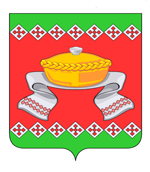 РОССИЙСКАЯ  ФЕДЕРАЦИЯОРЛОВСКАЯ   ОБЛАСТЬАДМИНИСТРАЦИЯ   СОСКОВСКОГО   РАЙОНАПОСТАНОВЛЕНИЕ   с. СосковоВ связи с необходимостью внесения изменений в административные регламенты предоставления муниципальных услуг, в соответствии с Федеральным законом "О внесении изменений в Федеральный закон "Об организации предоставления государственных и муниципальных услуг" в части установления дополнительных гарантий граждан при получении государственных и муниципальных услуг" от 19.07.2018 N 204-ФЗ, Администрация Сосковского районаПОСТАНОВЛЯЕТ:     1. Внести в Постановление Администрации Сосковского района                            от 11. 12. 2018 г. № 158 «Об утверждении административного регламента предоставления муниципальной услуги по выдаче разрешений на выполнение авиационных работ, парашютных прыжков, демонстрационных полётов воздушных судов, полетов беспилотных летательных аппаратов,  подъема привязных аэростатов над территорией Сосковского муниципального района, посадку (взлет) на площадки, расположенные в границах муниципального района, сведения о которых не опубликованы в документах аэронавигационной информации" (далее – административный регламент), следующие изменения: а) пункт 3.4 административного регламента дополнить абзацем третьим следующего содержания: «Органы, предоставляющие муниципальные услуги, не вправе требовать от заявителя представления документов и информации, отсутствие и (или) недостоверность которых не указывались при первоначальном отказе в приеме документов, необходимых для предоставления муниципальной услуги, либо в предоставлении муниципальной услуги, за исключением следующих случаев, перечисленных в Федеральном законе от 27.07.2010 N 210-ФЗ.»;б) пункт 5.2 административного регламента дополнить абзацем третьим следующего содержания: «Заявитель может обратиться с жалобой, в том числе            в случае требования у заявителя при предоставлении муниципальной услуги документов или информации, отсутствие и (или) недостоверность которых не указывались при первоначальном отказе в приеме документов, необходимых для предоставления муниципальной услуги, либо в предоставлении муниципальной услуги, за исключением случаев, предусмотренных пунктом 4 части 1 статьи 7 Федерального закона от 27.07.2010 N 210-ФЗ. В указанном случае досудебное (внесудебное) обжалование заявителем решений и действий (бездействия) МФЦ, работника МФЦ возможно в случае, если на МФЦ, решения и действия (бездействие) которого обжалуются, возложена функция по предоставлению муниципальной услуги в полном объеме в порядке, определенном частью 1.3 статьи 16 Федерального закона N 210-ФЗ»;в) в административный регламент ввести пункты 5.7.1 и 5.7.2 следующего содержания: «5.7.1. В случае признания жалобы подлежащей удовлетворению в ответе заявителю, указанном в части 8 статьи 11.2 Федерального закона N 210-ФЗ, дается информация о действиях, осуществляемых органом, предоставляющим муниципальную услугу, МФУ либо организацией, предусмотренной частью 1.1 статьи 16 Федерального закона № 210-ФЗ, в целях незамедлительного устранения выявленных нарушений при оказании муниципальной услуги, а также приносятся извинения за доставленные неудобства и указывается информация о дальнейших действиях, которые необходимо совершить заявителю в целях получения муниципальной услуги.5.7.2. В случае признания жалобы не подлежащей удовлетворению в ответе заявителю, указанном в части 8 статьи 11.2 Федерального закона N 210-ФЗ, даются аргументированные разъяснения о причинах принятого решения, а также информация о порядке обжалования принятого решения».	2. Настоящее постановление опубликовать в «Информационном Вестнике Сосковского района» и разместить на официальном сайте Администрации Сосковского района.	3. Контроль за исполнением данного постановления оставляю за собой.Первый заместитель Главы Администрации района                                                                      В. С. Агеев24декабря2018 г. №  166О внесении изменений                                   в Постановление Администрации Сосковского района от 11. 12. 2018 г.          № 158 «Об утверждении административного регламента предоставления муниципальной услуги по выдаче разрешений на выполнение авиационных работ, парашютных прыжков, демонстрационных полётов воздушных судов, полетов беспилотных летательных аппаратов,  подъема привязных аэростатов над территорией Сосковского муниципального района, посадку (взлет) на площадки, расположенные в границах муниципального района, сведения о которых не опубликованы в документах аэронавигационной информации"